花蓮縣花蓮市明廉國民小學109學年度家庭教育課程宣導推動成果報告主題：家庭教育課程年級：四年級成果照片：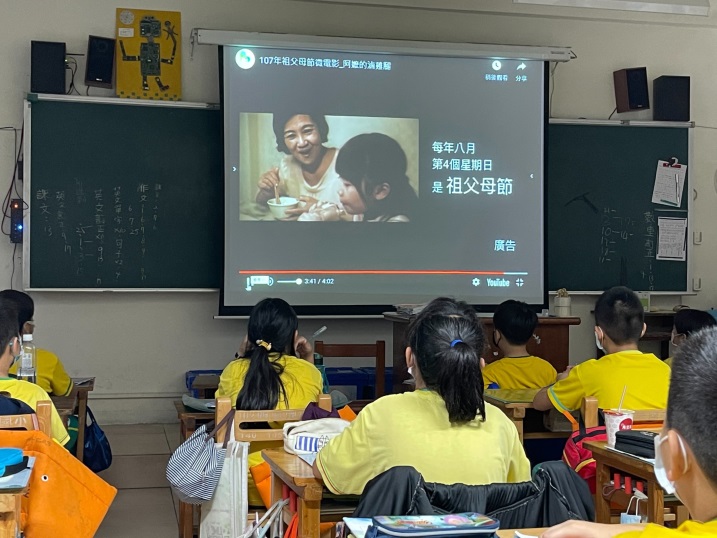 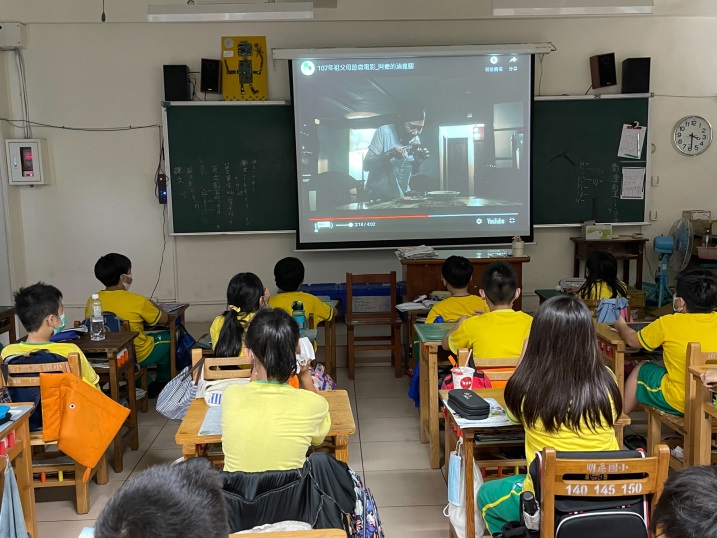 圖片說明：家庭教育影片宣導圖片說明：家庭教育影片宣導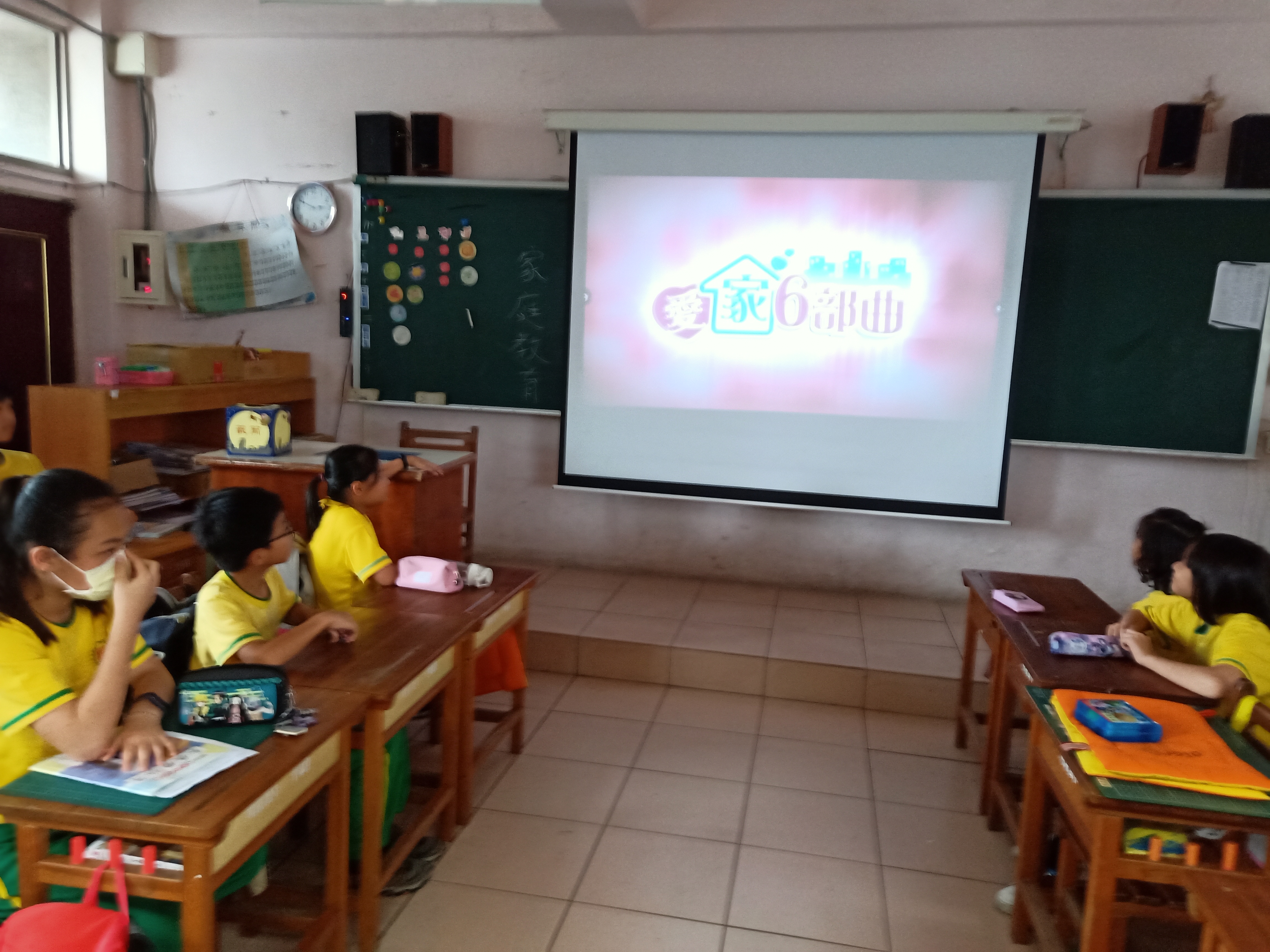 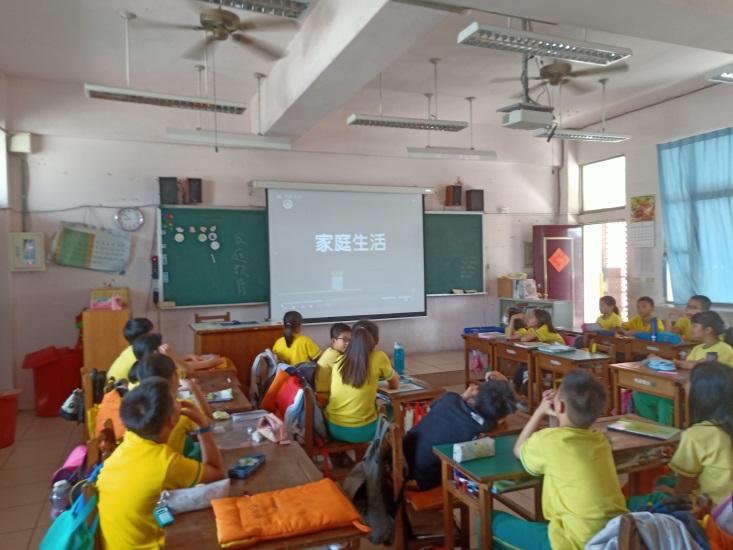 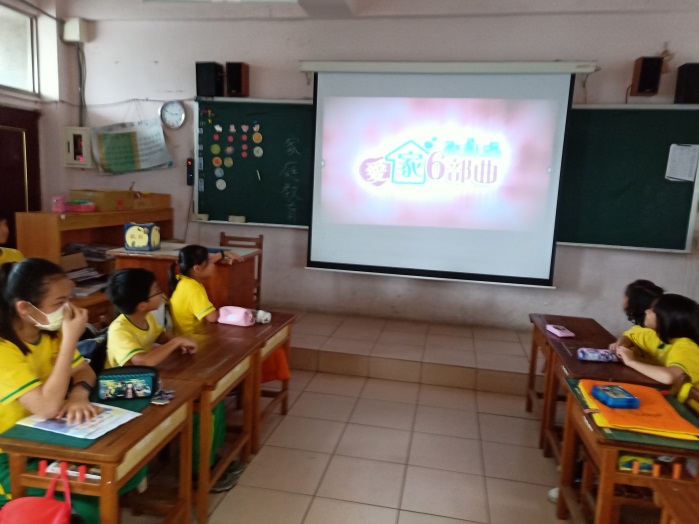 圖片說明：觀看「家庭的形成」影片圖片說明：觀看「家的六部曲」影片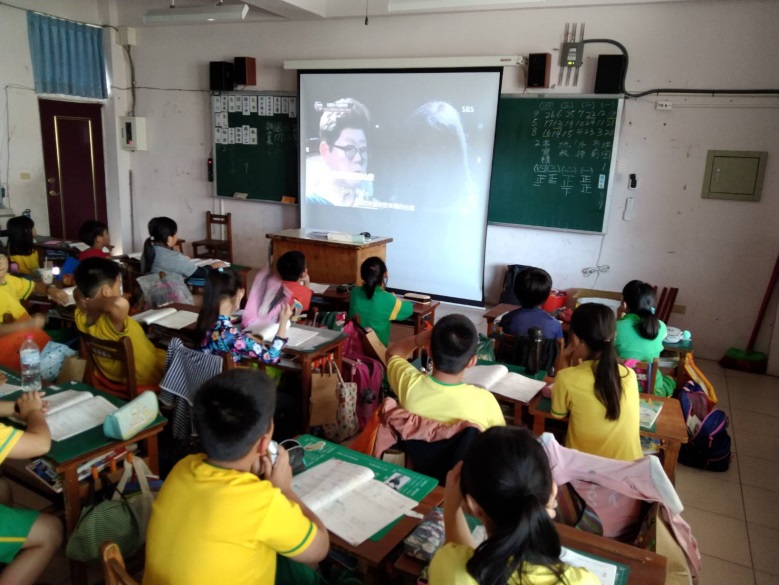 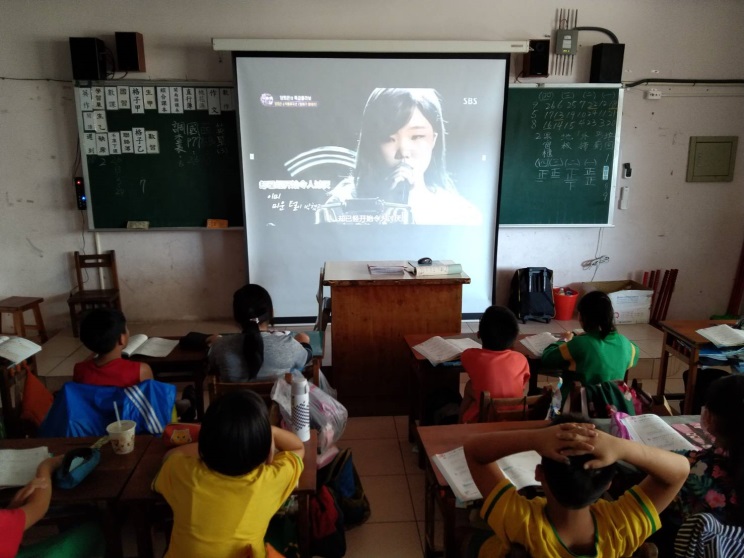 圖片說明：感受媽媽給女兒的話圖片說明：透過影片體會家人的愛